DJ AMARМУЗЫКА DJ AMAR'a содержит в себе ГЛАВНЫЙ СЕКРЕТ диджейского таланта. Его выступления - гарант взрывных вечеринок. Его треки побуждают к танцам даже самую сдержанную публику.Диджей покоривший танцполы России.Желанный гость самых популярных российских клубов и известный хэдлайнер ярких вечеринок. Всё это молодой и неприлично талантливый DJ AMAR.DJ AMAR входит в ТОП 100 DJ's по версии PromoDj.com номинациях:В ТОПЕ Как DJ:26 место, Russian Pop за год (все страны),86 место, Electro House за год (все страны),22 место, Russian Pop за год (Россия), 80 место, Electro House за год (Россия), 98 место, сводный за месяц (все страны), 83 место, сводный за месяц(Россия), 24 место, сводный за неделю (все страны), 20 место, сводный за неделю (Россия), В ТОПЕ Как музыкант:95 место, Electro House за месяц (Россия)В ТОПЕ Миксы:27 место, Russian Pop за год (все страны), 88 место, Electro House за год (все страны), 32 место, Russian Pop за год (Россия), 79 место, Electro House за год (Россия), 57 место, сводный за месяц (все страны), 10 место, Electro House за месяц (все страны), 56 место, сводный за месяц (Россия), 9 место, сводный за неделю (все страны), 9 место, сводный за неделю (Россия).Наверняка вы слышали фразу «диджеями не становятся, диджеями рождаются»?!... Давайте посмеёмся и поговорим о реальном! Будущие профессиональные диджеи рождаются с хорошими музыкальными способностями, с детства тянутся к изучению музыки, развивают свой талант и, выбрав профессию диджея, ещё много работают, прежде чем обрести статус настоящего профи! Именно по такому пути движется DJ AMAR.Сегодня DJ AMAR проводит вечеринки в стиле Electro House, Vocal House,Deep House, G-House, Russian Pop, Dance Pop, Trap и создаёт настоящий праздник ценителям качественной электронной музыки.Так что же там за секрет, спросите вы? Как и всё гениальное, он прост. Слушайте треки DJ AMAR'a, заряжайтесь настроением, и вы всё поймёте.Организация выступлений :Tel:  +7(937)324-3-555 Артем        +7(937)475-2-666 Эмиль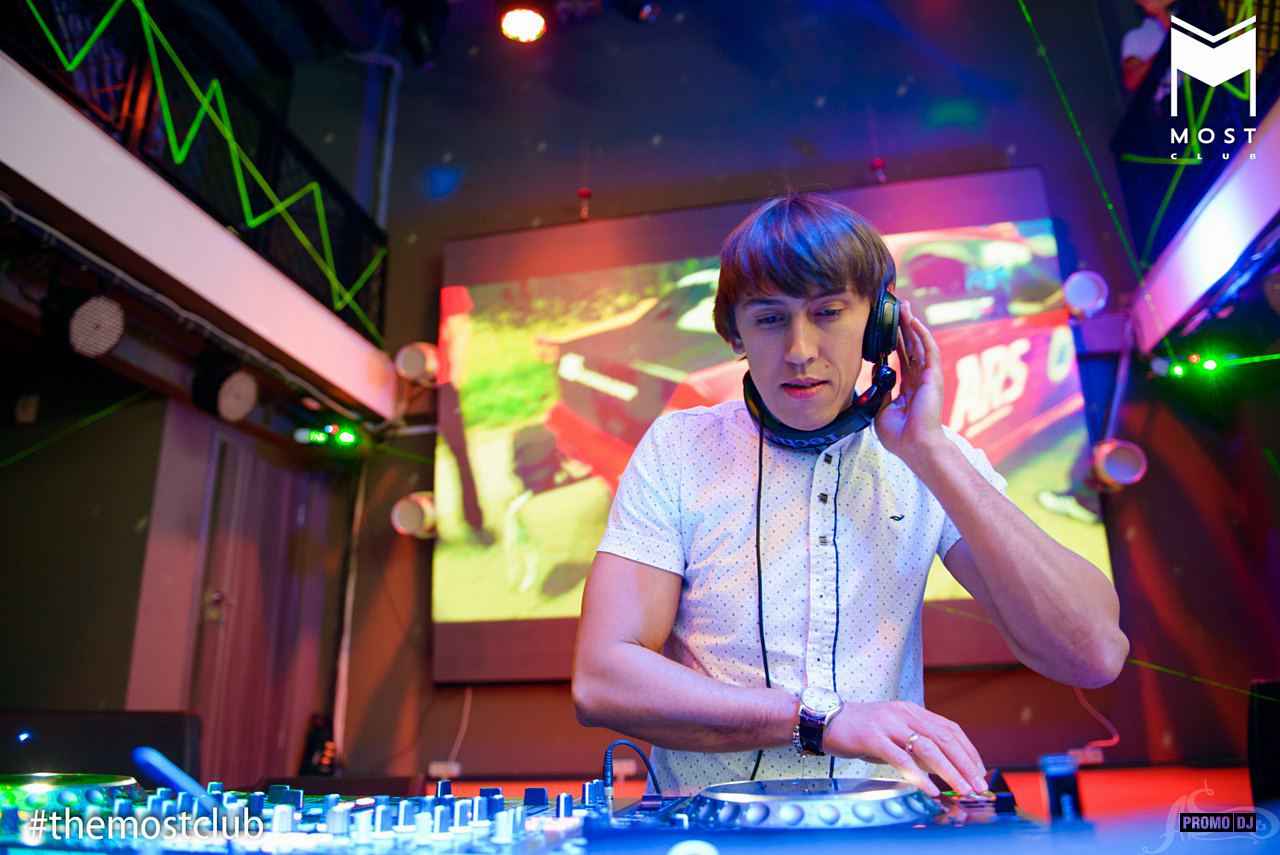 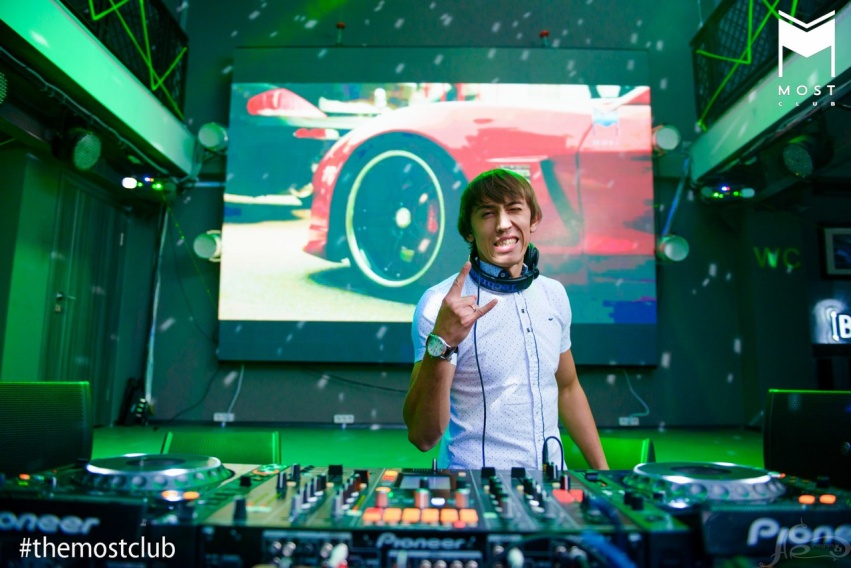 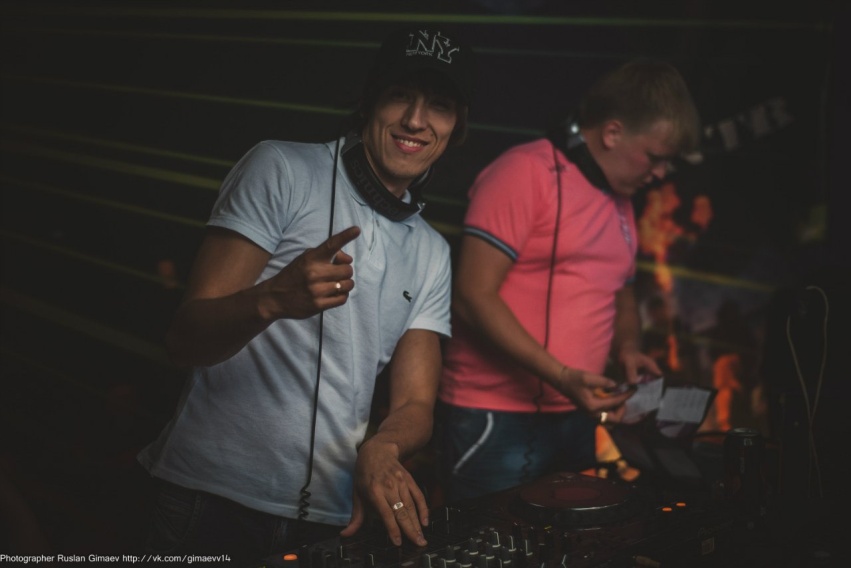 Весь материал(музыкальный, фото, видео) можно найти по адресу: http://promodj.com/AMAR